Об утверждении формы проверочного листа (список контрольных вопросов), применяемого в отношении юридических лиц, индивидуальных предпринимателей и граждан при осуществлении муниципального контроля  в сфере благоустройства на территории муниципального образования Соль-Илецкий городской округВ соответствии с Федеральным законом от 06.10.2003 № 131-ФЗ «Об общих принципах организации местного самоуправления в Российской Федерации», Федеральным законом от 31.07.2020 № 248-ФЗ «О государственном контроле (надзоре) и муниципальном контроле в Российской Федерации», Федеральным законом от 31.07.2020 № 247-ФЗ «Об обязательных требованиях в Российской Федерации», Постановлением Правительства Российской Федерации от 27.10.2021 № 1844 «Об утверждении требований к разработке, содержанию, общественному обсуждению проектов форм проверочных листов, утверждению, применению, актуализации форм проверочных листов, а также случаев обязательного применения проверочных листов», Уставом муниципального образования Соль-Илецкий городской округ Оренбургской области, решением Совета депутатов муниципального образования Соль-Илецкий городской округ Оренбургской области от 18.10.2017 № 615 «Об утверждении Правил благоустройства территории муниципального образования Соль-Илецкий городской округ Оренбургской области», решением Совета депутатов муниципального образования Соль-Илецкий городской округ Оренбургской области от 27.10.2022 № 120 «Об утверждении положения о муниципальном контроле в сфере благоустройства на территории муниципального образования Соль-Илецкий городской округ, постановляю:Утвердить форму проверочного листа (список контрольных вопросов), применяемого в отношении юридических лиц, индивидуальных предпринимателей и граждан при осуществлении муниципального контроля  в сфере благоустройства на территории муниципального образования Соль-Илецкий городской округ, согласно приложению к настоящему постановлению.Настоящее постановление подлежит размещению на официальном сайте администрации муниципального образования Соль-Илецкий городской округ в  информационно-телекоммуникационной сети «Интернет».Контроль за исполнением настоящего постановления возложить на первого заместителя главы администрации - заместителя главы администрации Соль-Илецкого городского округа по строительству, транспорту, благоустройству и ЖКХ – Полосухина В.Н.Постановление вступает в силу после его официального опубликования.Разослано: в прокуратуру Соль-Илецкого района, организационный отдел, отдел муниципального контроля, юридический отдел, в дело.Приложение к постановлению администрации муниципального образования Соль-Илецкий городской округ от 23.06.2022 № 1240-п                     QR-код,предусмотренный постановлением Правительства Российской Федерации от 16 апреля 2021 г. № 604 «Об утверждении Правил формирования и ведения единого реестра контрольных (надзорных) мероприятий и о внесении изменения в постановление Правительства Российской Федерации от 28 апреля 2015 г. № 415».АДМИНИСТРАЦИЯМУНИЦИПАЛЬНОГО ОБРАЗОВАНИЯСОЛЬ-ИЛЕЦКИЙ ГОРОДСКОЙ ОКРУГПРОВЕРОЧНЫЙ ЛИСТ(список контрольных вопросов),применяемый в отношении юридических лиц, индивидуальных предпринимателей и граждан для проведения контрольных (надзорных) мероприятий при осуществлении муниципального контроля  в сфере благоустройства на территории муниципального образованияСоль-Илецкий городской округ«______»____________20____г	 (дата заполнения проверочного листа)                                                                                                   	              (место заполнения)1. Наименование органа муниципального контроля: Администрация муниципального образования Соль-Илецкий городской округ.2. Реквизиты правового акта об утверждении настоящей формы проверочного листа (списка контрольных вопросов) (далее - проверочный лист):Постановление администрации муниципального образования Соль-Илецкий городской округ от               №              «Об утверждении формы проверочного листа (список контрольных вопросов), применяемого в отношении юридических лиц, индивидуальных предпринимателей и граждан при осуществлении муниципального контроля в сфере благоустройства на территории муниципального образования Соль-Илецкий городской округ».3. Реквизиты распоряжения о проведении контрольного (надзорного) мероприятия в отношении гражданина, юридического лица, индивидуального предпринимателя:							                            (номер, дата распоряжения о проведении контрольного (надзорного) мероприятия в отношении гражданина, юридического лица, индивидуального предпринимателя)4. Учетный  номер  контрольного (надзорного) мероприятия и дата присвоения учетного номера в едином реестре контрольных (надзорных) мероприятий:											(указывается учетный номер контрольного (надзорного) мероприятия и датаего присвоения в едином реестре контрольных (надзорных) мероприятий)5. Место (места) проведения контрольного (надзорного) мероприятия с заполнением проверочного листа:																			         . 6. Объект муниципального контроля, в отношении которого проводится контрольное (надзорное) мероприятие																	         .7. Фамилия, имя и отчество (при наличии) гражданина или индивидуального предпринимателя, его идентификационный номер налогоплательщика и (или) основной государственный регистрационный номер индивидуального предпринимателя, адрес регистрации гражданина или индивидуального предпринимателя, наименование юридического лица, его идентификационный номер налогоплательщика и (или) основной государственный регистрационный номер, адрес юридического лица (его филиалов, представительств, обособленных структурных подразделений)																																						   	          .8. Должность,  фамилия  и  инициалы  должностного  лица  администрации  муниципального образования Соль-Илецкий городской округ,  проводящего  контрольное (надзорное) мероприятие  и  заполняющего  проверочный  лист: 																			         .9. Список контрольных вопросов, отражающих содержание обязательных требований, ответы на которые однозначно свидетельствуют о соблюдении или несоблюдении контролируемым лицом обязательных требований, составляющих предмет контрольного (надзорного) мероприятия:Пояснения  и дополнения  по  вопросам, содержащимся в перечне:																																																Подписи лица (лиц), проводящего (проводящих) проверку:(должность, подпись, ФИО)(должность, подпись, ФИО)С проверочным листом ознакомлен(а):																				(фамилия, имя, отчество (в случае, если имеется), гражданина, должность руководителя,иного должностного лица или уполномоченного представителя юридическоголица, индивидуального предпринимателя, его уполномоченного представителя)"__" ____________________ 20__ г.        							                                                                               (подпись)                                                                                                                          Отметка об отказе ознакомления с проверочным листом:																	(фамилия, имя, отчество (в случае, если имеется), уполномоченногодолжностного лица (лиц), проводящего проверку)"__" ____________________ 20__ г.        							                                                                               (подпись)                                                                                                                          
 Копию проверочного листа получил(а):																				
(фамилия, имя, отчество (в случае, если имеется), гражданина, должность руководителя,иного должностного лица или уполномоченного представителя юридическоголица, индивидуального предпринимателя, его уполномоченного представителя)"__" ____________________ 20__ г.        							                                                                               (подпись)                                                                                                                          
Отметка об отказе получения проверочного листа:																		(фамилия, имя, отчество (в случае, если имеется), уполномоченногодолжностного лица (лиц), проводящего проверку)"__" ____________________ 20__ г.        							                                                                               (подпись)                                                                                                                          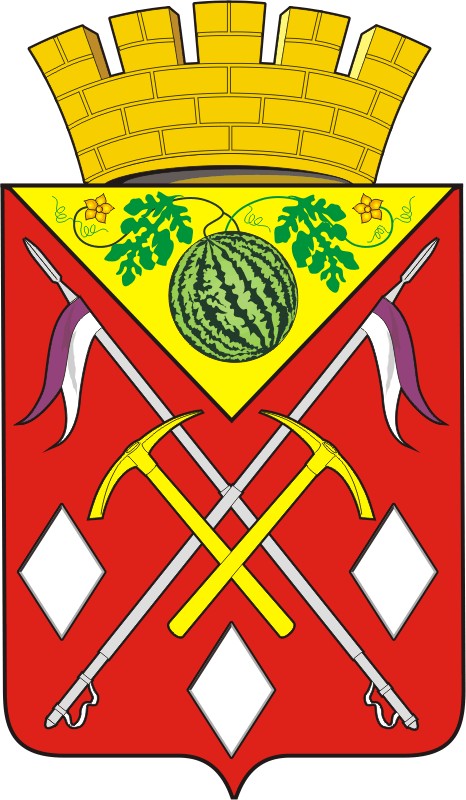 АДМИНИСТРАЦИЯМУНИЦИПАЛЬНОГООБРАЗОВАНИЯСОЛЬ-ИЛЕЦКИЙГОРОДСКОЙ ОКРУГОРЕНБУРГСКОЙ ОБЛАСТИПОСТАНОВЛЕНИЕ23.06.2022 № 1240-пГлава муниципального образованияСоль-Илецкий городской округ 				В.И. Дубровин №пп/пПеречень вопросовРеквизиты нормативных правовых актов, с указанием их структурных единиц, которыми установлены обязательные требованияОтветы на вопросы, содержащиеся в перечне вопросовОтветы на вопросы, содержащиеся в перечне вопросовОтветы на вопросы, содержащиеся в перечне вопросовПримечание№пп/пПеречень вопросовРеквизиты нормативных правовых актов, с указанием их структурных единиц, которыми установлены обязательные требованиядданнетнеприменимоПримечание1Соблюдаются ли требования к устройству и содержанию объектов и элементов благоустройства территории?пункты 2.1.1 - 2.14.19 Правил благоустройства территории муниципального образования Соль-Илецкий городской округ Оренбургской области, утвержденных решением Совета депутатов муниципального образования Соль-Илецкий городской округ Оренбургской области от  18.10.2017 № 6152Соблюдается ли порядок благоустройства территории общественного назначения?пункты 3.1 - 3.3.2 Правил благоустройства территории муниципального образования Соль-Илецкий городской округ Оренбургской области, утвержденных решением Совета депутатов муниципального образования Соль-Илецкий городской округ Оренбургской области от  18.10.2017 № 6153Соблюдается ли порядок благоустройства на территориях жилищного фонда?пункты 4.1.1 – 4.4.3 Правил благоустройства территории муниципального образования Соль-Илецкий городской округ Оренбургской области, утвержденных решением Совета депутатов муниципального образования Соль-Илецкий городской округ Оренбургской области от  18.10.2017 № 6154Соответствует ли требованиям благоустройство территорий рекреационного назначения?пункты 5.1.1. – 5.4.2.1 Правил благоустройства территории муниципального образования Соль-Илецкий городской округ Оренбургской области, утвержденных решением Совета депутатов муниципального образования Соль-Илецкий городской округ Оренбургской области от  18.10.2017 № 6155Соблюдаются ли требования по благоустройству территорий производственного назначения, транспортных и инженерных коммуникаций?пункты 6.1 – 7.5.2 Правил благоустройства территории муниципального образования Соль-Илецкий городской округ Оренбургской области, утвержденных решением Совета депутатов муниципального образования Соль-Илецкий городской округ Оренбургской области от  18.10.2017 № 6156Соответствует ли требованиям информация, способы информатизации и оформление территории округа?пункты 8.1.1 – 8.5.13 Правил благоустройства территории муниципального образования Соль-Илецкий городской округ Оренбургской области, утвержденных решением Совета депутатов муниципального образования Соль-Илецкий городской округ Оренбургской области от  18.10.2017 № 6157Выполняются ли требования  к содержанию и уборке объектов благоустройства, прилегающих территорий и мест общественного использования?пункты 9.1 – 9.5, 9.16.1 - 9.48 Правил благоустройства территории муниципального образования Соль-Илецкий городской округ Оренбургской области, утвержденных решением Совета депутатов муниципального образования Соль-Илецкий городской округ Оренбургской области от  18.10.2017 № 615